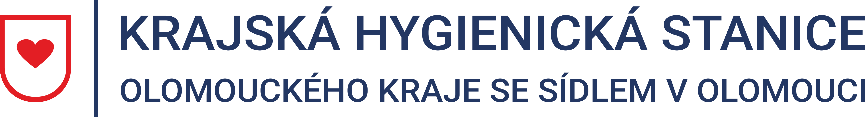 Tisková zprávaVydáno 30. 7. 2021 12:30KVALITA KOUPACÍCH VODZe strany Krajské hygienické stanice Olomouckého kraje se sídlem v Olomouci (dále jen „KHS“) pokračuje sledování kvality vod ke koupání na konci července 2021 i nadále podle schváleného monitorovacího kalendáře.Zatím poslední odběr vzorků proběhl dne 26. 7. 2021 na Vodní nádrži Plumlov (dále jen „VN Plumlov“), ve které byla zjištěna zhoršená kvalita vody (ukazatel „jakosti vody“ = 3). Znamená to mírně zvýšenou pravděpodobnost vzniku zdravotních problémů při vodní rekreaci, u některých vnímavých jedinců by se již mohly vyskytnout zdravotní obtíže, po koupání se doporučuje osprchovat.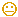 Další plánovaný odběr se uskuteční dne 9. 8. 2021 na obou koupacích oblastech – VN Plumlov i Koupací oblasti Poděbrady s místy odběrů vzorků Poděbrady – Plané Loučky a Poděbrady – U přístaviště. Informace o kvalitě sledovaných vod ke koupání na povrchových vodách jsou zveřejňovány na webových stánkách KHS: www.khsolc.cz v sekci Koupací vody ve volné přírodě.Mgr. Markéta Koutná, Ph.D., tisková mluvčí, telefon 585 719 244, e-mail: media@khsol.cz